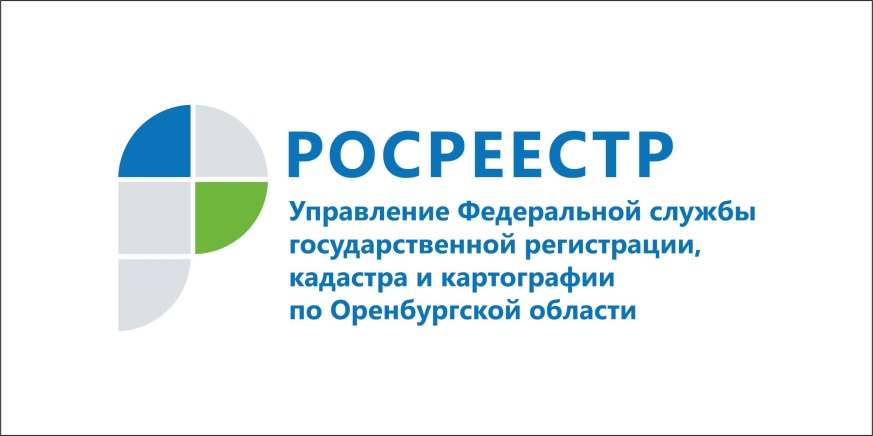 Недвижимость Оренбуржья в цифрах за 5 месяцев текущего года23.06.2017                                                                                                 ПРЕСС-РЕЛИЗУправление Росреестра по Оренбургской области подвело итоги работы предоставления государственных услуг в учетно-регистрационной сфере за январь-май 2017 года.За 5 месяцев текущего года в Оренбургской области зарегистрировано 114,3 тысяч прав, ограничений прав, обременений объектов недвижимости.Общее количество учетных действий, совершенных в отношении объектов недвижимости за отчетный период, составило около 19 тысяч (18915).  На основании заявлений о проведении единой учетно-регистрационной процедуры (одновременное осуществление кадастрового учета и регистрации прав) за январь-май зарегистрировано больше 6,6 тысяч (6518) прав, ограничений прав, обременений объектов недвижимости.Общее количество выданных выписок, справок из Единого государственного реестра недвижимости (ЕГРН), копий документов, аналитической информации, уведомлений об отсутствии сведений в ЕГРН, решений об отказе в предоставлении сведений составило больше 289,1 тысяч (289155). За отчетный период Управление зарегистрировало около 1,1 тысяч (1097) договоров участия в долевом строительстве.Количество зарегистрированной ипотеки на основании договора – чуть больше 3 тысяч (3040), на основании закона – более 10,5 тысяч (10561).За январь-май 2017 года за регистрацией прав в упрощенном порядке («дачная амнистия») обратилось 373 оренбуржца.Пресс-служба
Управления Росреестра
по Оренбургской области